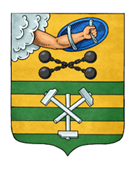 ПЕТРОЗАВОДСКИЙ ГОРОДСКОЙ СОВЕТ45 сессия 28 созываРЕШЕНИЕот 15 сентября 2021 г. № 28/45-731О внесении изменений в Решение Петрозаводскогогородского Совета от 15.12.2008 № XXVI/XXIV- 481«Об утверждении Перечня муниципального имуществаПетрозаводского городского округа, предназначенногодля оказания имущественной поддержки субъектовмалого и среднего предпринимательства»В соответствии с пунктом 33 части 1 статьи 16 Федерального закона 
от 06.10.2003 № 131-ФЗ «Об общих принципах организации местного самоуправления в Российской Федерации», Федеральным законом 
от 24.07.2007 № 209-ФЗ «О развитии малого и среднего предпринимательства в Российской Федерации», Уставом Петрозаводского городского округа, Решением Петрозаводского городского Совета от 23.04.2009 № XXVI/XXIX-584 «Об утверждении Порядка формирования, ведения, обязательного опубликования Перечня муниципального имущества Петрозаводского городского округа, предназначенного для оказания имущественной поддержки субъектов малого и среднего предпринимательства, и условий предоставления в аренду включенного в него имущества» Петрозаводский городской СоветРЕШИЛ:Внести следующие изменения в Перечень муниципального имущества Петрозаводского городского округа, предназначенного для оказания имущественной поддержки субъектов малого и среднего предпринимательства, утвержденный Решением Петрозаводского Совета 
от 15.12.2008 № XXVI/XXIV- 481 (далее - Перечень):Исключить из Перечня строки 13, 18, 43 и 57. Дополнить Перечень строками следующего содержания:«												        ».68.ул. Лыжная, д. 1432,669.ул. Балтийская, д. 6935,770.ул. Максима Горького, д. 1553,371.пр. Первомайский, д. 8135,872.пр. Первомайский, д. 857,173.ул. Советская, д. 3581,8И.о. ПредседателяПетрозаводского городского Совета                                   А.Ю. ХанцевичГлава Петрозаводского городского округа                          В.К. Любарский